MÅNEDSPLAN FOR TUNET, DESEMBER 2023
Hoved fagområdet: Etikk, religion og filosofi, språk, tekst og kommunikasjonTema: Jul og juletradisjonerMål: skape en positiv forventing til julen og skape magi, ro og glede i fellesskapet
Vi ser frem til en læringsrik, morsom og fin måned sammen med barna deres!Hilsen Margert, Linda og JaneUKEMANDAGTIRSDAGONSDAGTORSDAGFREDAG49.4.5.6.7.8.Tema:1.ADVENTMorgen-samling 9.15Lekegrupper
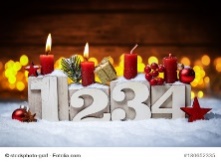 LekegrupperJuleverkstedLekegruppeBake pepperkakerLekegrupper
Juleverksted

LekegrupperHipp Hurra !
Jakob 2 år ( 9.12)5011.12.13.14.15. Tema:2.ADVENTMorgen-samling 9.15Bake lussekatterLekegrupper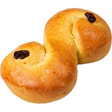 Lekegrupper
Bake kakemennLUCIA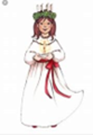 Juleverksted
Lekegrupper
Lekegrupper
Juleverksted5118.19.20.21.22.Tema:3.ADVENTMorgen-samling 9.15NISSEFEST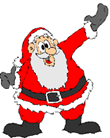 LekegrupperJuleverkstedJule verkstedlekegruppeKirkebesøk kl. 10
Diagonalen2 åringene
Julekos, utelek
GOD JUL!5225.26.27.28.29.Tema:RomjulskosMorgen-samling kl. 9.101.juledag
bhg. stengt

2.juledag
bhg. stengtLekog romjulskosLekog romjulskosLek 
og romjulskosGODT NYTTÅR!11.3.4.5.6.Morgen-samling kl. 9.101.nyttårsdag! 
Planleggingsdag
bhg.stengt
lekegrupperUteleklekegrupper